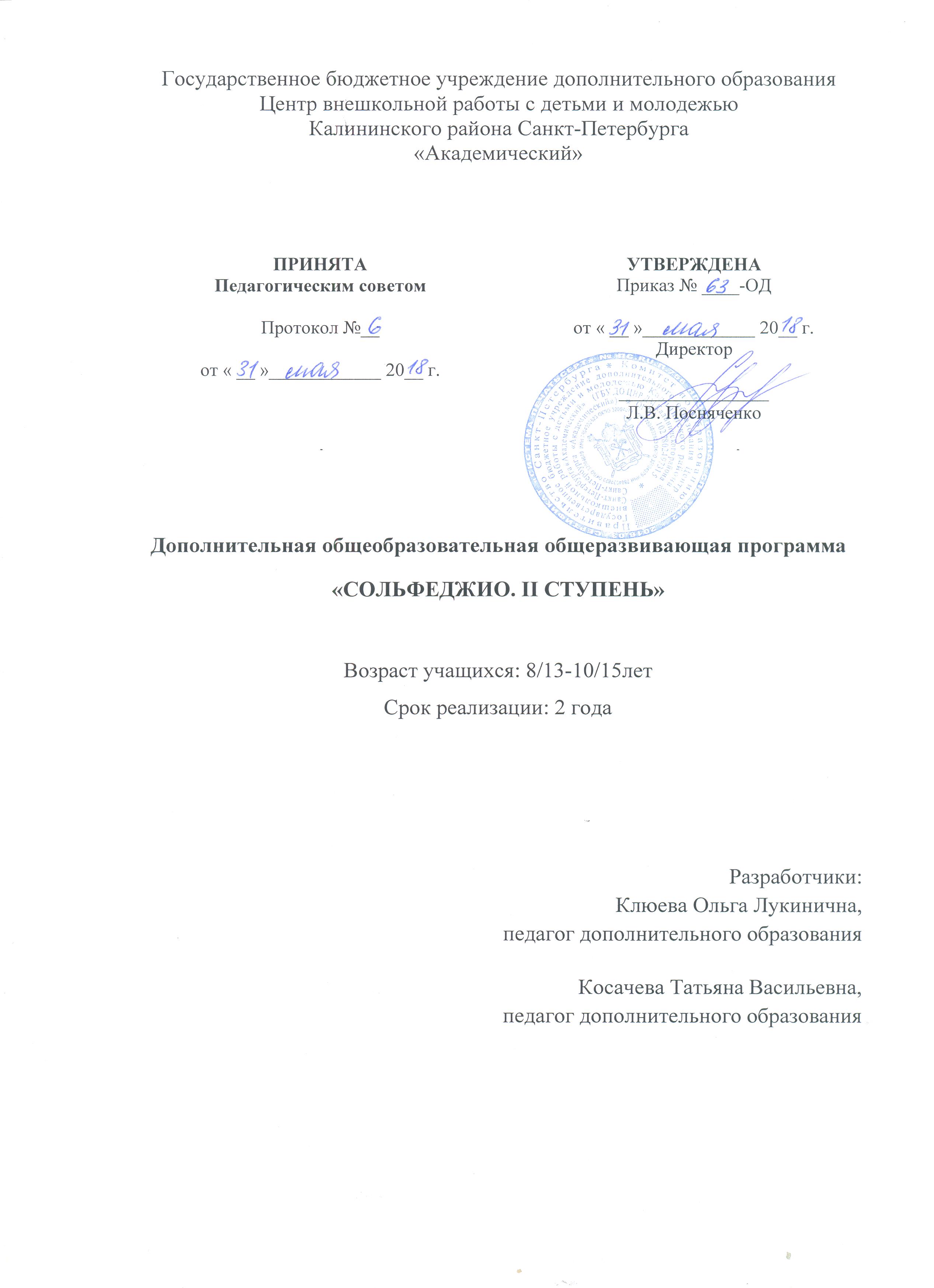 Пояснительная записка Образовательная программа «Сольфеджио. II ступень» имеет художественную направленность. Уровень освоения программы – общекультурный.Актуальность программы состоит в том, что она помогает раскрыть детям сущность музыкального искусства через изучение основ теории музыки и сольфеджио. Без знания нотной грамоты невозможна подлинная культура и полноценное развитие личности. Сольфеджио является одной из музыкально-теоретических дисциплин, необходимых детям при занятиях музыкальным творчеством. Отличительной особенностью программы является распределение содержания по нескольким разделам. Так как параллельно необходимо развивать различные стороны музыкальных способностей – чувство ритма, звуковысотные представления, музыкальную память, гармонический слух и давать теоретические знания, содержание программы предлагается сгруппировать по соответствующим разделам:Музыкальная грамота (общемузыкальные сведения)Лад (одноголосие)Ритм (отдельно от звуковысотности)Гармония (интервалы и аккорды, двухголосие, многоголосие)Итоговые занятия.Адресат программы – программа ориентирована на детей 9-11 лет. 	Объем и срок реализации программыПрограмма рассчитана на 2 года обучения. Объем программы – 72 учебных часа в год, общее количество учебных часов на весь период обучения - 144 учебных часа. Занятия проводятся 1 раз в неделю по 2 академических часа.Цель программы: создание условий для развития заложенных в детях музыкальных способностей; получение ими начального музыкального образования в области сольфеджио; приобщение детей к классическому музыкальному искусству; формирование духовно богатой, музыкально образованной личности.Задачи программы:Обучающие:познакомить с минорным ладом;освоить мажорные и минорные тональности до 3-х знаков;изучить ритмические фигуры;научить сочинять ритм и мелодии к небольшим стихотворениям;познакомить с интервалами от примы до октавы по тоновой величине от звука;познакомить с интервалами от примы до октавы по ступеневой величине в ладу;освоить скачки с неустойчивых ступеней на устойчивые;научить записывать музыкальные диктанты;осваивать умения и навыки по чтению с листа и пению по нотам;познакомить с изменениями темпа в музыкальных произведениях;научить транспонировать;интонировать скачки с устойчивых ступеней на неустойчивые с разрешением в устойчивые;освоить ритмографику;познакомить с гармоническими функциями T, S, D;познакомить со структурой музыкальных построений. Развивающие: развить чистую интонацию;развить чувство ритма; развить музыкальную память;развить творческие способности;развить музыкальную любознательность;развивать музыкальное восприятие;развивать ладовый слух;развивать гармонический слух;развивать музыкальный вкус.Воспитательные:воспитывать доброжелательное отношение к своим товарищам;воспитывать ответственное отношение к занятиям;воспитывать любовь к классической музыке;приобрести навыки и опыт общения со сверстниками.Условия реализации программыУсловия набора в коллектив.  Набор в группы осуществляется по возрасту и уровню подготовки при предварительном прослушивании.Условия формирования групп. Данная программа предусматривает смешанный состав групп: в одной группе занимаются дети, обучающиеся игре на инструменте (фортепиано, баяне, аккордеоне, гитаре или флейте) и дети, поющие только в хоре.Количество детей в группе. Состав группы 10-12 человек, что необходимо для успешного сочетания индивидуальных и групповых форм работы. Развитие чистой интонации и музыкального слуха ребенка является основной целью программы сольфеджио и требует большой индивидуальной работы с каждым учащимся.Особенностями организации образовательного процесса являются:одновременное изучение сквозных тем из разных разделов программы в течение одного занятия;отведение большего количества времени сольфеджированию и чтению с листа, творческим заданиям, слушанию музыки, игре на фортепиано;использование ритмических карточек и детских музыкальных инструментов при изучении ритма.Занятия проводятся 1 раз в неделю по 2 академических часа.  Формы проведения занятий: практико-ориентируемые учебные занятия, лекции, беседы, самостоятельная работа, практическая работа, занятие-игра, закрепление знаний, умений и навыков, контрольное занятие.Формы организации деятельности учащихся на занятииНа занятии сочетаются различные формы работы: фронтальная, коллективная (ансамблевая), групповая, индивидуальная.Материально-техническое оснащение программы.Для реализации программы необходимо:просторное, проветриваемое помещение;фортепиано;учебные парты;доска с нотным станом (с возможностью магнитного крепления и зажима для плакатов);шкафы для методического и учебного фонда;телевизор;компьютер;проигрыватель для CD/ DVD/ MP3 дисков. Планируемые результаты освоения программы:Личностные результатыЗаканчивая обучение по данной программе, учащиеся должны:доброжелательно относиться к своим товарищам;ответственно относиться к занятиям;любить классическую музыку;уметь общаться со сверстниками и педагогом.Метапредметные результатыЗаканчивая обучение по данной программе, учащиеся будут:обладать навыком чистого интонирования (с учетом индивидуальных способностей ребенка);обладать развитым чувством ритма;обладать развитой музыкальной памятью;обладать развитыми творческими способностями;обладать музыкальной любознательностью;обладать развитым музыкальным восприятием;обладать развитым ладовым слухом;обладать развитым гармонический слух;обладать развитым музыкальный вкус.Предметные результатыПо окончании обучения по данной программе у учащихся будут сформированы:знания минорного  лада;знания мажорных и минорных тональностей до 3-х знаков;знания ритмических фигур;навыки сочинения ритма и мелодий к небольшим стихотворениям;знания интервалов по тоновой величине от звука;знания интервалы по ступеневой величине в ладу;навыки пения скачков с неустойчивых ступеней на устойчивые;навыки записи музыкальных диктантов;навыки чтения с листа и пения по нотам;знания изменений темпа в музыкальных произведениях;навыки транспонирования;навыки интонирования скачков с устойчивых ступеней на неустойчивые с разрешением в устойчивые;навыки использования ритмографики;знания гармонических функций T, S, D;знания структуры музыкальных построений. Учебный план 1 года обученияУчебный план 2 года обученияКалендарный учебный график реализации дополнительной общеобразовательной общеразвивающей программы«Сольфеджто. II ступень»на 2018-2019 учебный год№ РазделыТемыКоличество часовКоличество часовКоличество часовФормы контроля№ РазделыТемыТеорияПрактикаВсегоФормы контроляIМузыкальная грамота1.Изменения темпа и динамики123Устный или письменный опрос, контрольное занятиеIМузыкальная грамота2.Сказка о музыке314Устный или письменный опрос, контрольное занятиеIIЛад1.Опевание устойчивых ступеней с пропуском в мажоре112Выполнение практических заданий педагога, контрольное занятиеIIЛад2.Тональность Си-бемоль мажор112Выполнение практических заданий педагога, контрольное занятиеIIЛад3.Скачки с неустойчивых ступеней на устойчивые ступени в мажоре123Выполнение практических заданий педагога, контрольное занятиеIIЛад4.Минорный лад. Параллельный минор123Выполнение практических заданий педагога, контрольное занятиеIIЛад5.Тональности ля минор, ре минор, ми минор, си минор, соль минор.358Выполнение практических заданий педагога, контрольное занятиеIIЛад6.Три вида минора123Выполнение практических заданий педагога, контрольное занятиеIIЛад7.Скачки с неустойчивых ступеней на устойчивые ступени в миноре134Выполнение практических заданий педагога, контрольное занятиеIIЛад8.Трихорды112Выполнение практических заданий педагога, контрольное занятиеIIЛад9.Сочинение мелодий к стихотворениям123Выполнение практических заданий педагога, контрольное занятиеIIIРитм1.Ритмические фигуры  je268Выполнение практических заданий педагога, контрольное занятиеIIIРитм2. Сочинение ритма112Выполнение практических заданий педагога, контрольное занятиеIVГармония1.Интервалы от звука246Контрольное занятиеIVГармония2.Интервалы в тональности224Контрольное занятиеIVГармония3.Обращения тонического трезвучия123Контрольное занятиеIVГармония4.Четыре вида трезвучия112Контрольное занятиеIVГармония5.Косвенное двухголосие112Контрольное занятиеVИтоговые занятия1.Мониторинг178Зачет; открытое занятие;контрольное занятиеИтого часов:Итого часов:Итого часов:165672№ РазделыТемыКоличество часовКоличество часовКоличество часовФормы контроля№ РазделыТемыТеорияПрактикаВсегоФормы контроляIМузыкальная грамота1.Музыкальные темпы и их изменения112Устный или письменный опрос, контрольное занятиеIМузыкальная грамота2.Структура музыкальных построений123Устный или письменный опрос, контрольное занятиеIIЛад1.Тональности Ми-бемоль мажор, до минор, Ля мажор, фа-диез минор4812Впрактических заданий педагога, контрольное занятиеIIЛад2.Скачки с устойчивых ступеней на неустойчивые 156Впрактических заданий педагога, контрольное занятиеIIЛад3.Движение мелодии по звукам D53 и S53123Впрактических заданий педагога, контрольное занятиеIIЛад4. Сочинение мелодий134Впрактических заданий педагога, контрольное занятиеIIIРитм1.Ритмические фигуры M, m 145Выполнение практических заданий педагога,контрольное занятиеIIIРитм2.Залигованные ноты123Выполнение практических заданий педагога,контрольное занятиеIIIРитм3.Размер )112Выполнение практических заданий педагога,контрольное занятиеIVГармония1.Обращение интервалов112Контрольное занятие,выполнение практических заданий педагогаIVГармония2.Интервалы от звука вверх145Контрольное занятие,выполнение практических заданий педагогаIVГармония3.Интервалы в тональности134Контрольное занятие,выполнение практических заданий педагогаIVГармония4.D53 и S53 224Контрольное занятие,выполнение практических заданий педагогаIVГармония5.Трехголосная автентическая и плагальная каденции123Контрольное занятие,выполнение практических заданий педагогаIVГармония6.Двухголосие134Контрольное занятие,выполнение практических заданий педагогаIVГармония7. Подбор аккомпанемента123Контрольное занятие,выполнение практических заданий педагогаVИтоговые занятия1.Мониторинг178Зачет; открытое занятие;контрольное занятиеИтого часов:Итого часов:Итого часов:175572Год обученияДата начала занятийДата окончания занятийКоличество учебных недельКоличество учебных днейКоличество учебных часовРежим занятий1 год10 сентября30 мая3636721 раз в неделю по 2 часа2 год01 сентября25 мая3636721 раз в неделю по 2 часа